CÂMARA MUNICIPAL DE JACAREÍ18ª LEGISLATURA - ANO IIRESUMO DA ATA ELETRÔNICA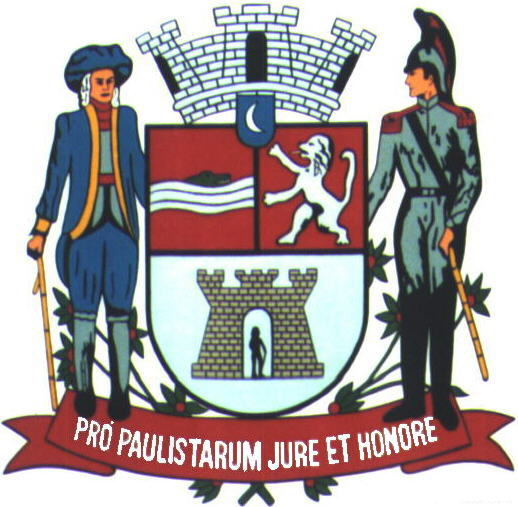 33ª SESSÃO ORDINÁRIARealizada em 11/10/2022Horário: 09h01min18ª (DÉCIMA OITAVA) LEGISLATURA - ANO IIRESUMO DA ATA ELETRÔNICA DA33ª (TRIGÉSIMA TERCEIRA) SESSÃO ORDINÁRIAAos onze (11) dias do mês de outubro (10) do ano dois mil e vinte e dois (2022), iniciando às nove horas e um minuto (09h01), compareceram à Câmara Municipal de Jacareí, a fim de participar de Sessão Ordinária regimentalmente designada, os seguintes Vereadores: ABNER - PSDB; DUDI - PL; EDGARD SASAKI - PSDB; HERNANI BARRETO - REPUBLICANOS; LUÍS FLÁVIO (FLAVINHO) - PT; MARIA AMÉLIA - PSDB; PAULINHO DO ESPORTE - PSD; PAULINHO DOS CONDUTORES - PL; DR. RODRIGO SALOMON - PSDB; ROGÉRIO TIMÓTEO - REPUBLICANOS; RONINHA - PODEMOS; SÔNIA PATAS DA AMIZADE - PL e VALMIR DO PARQUE MEIA LUA - UNIÃO BRASIL. 			A Sessão teve a Presidência do Vereador PAULINHO DOS CONDUTORES, tendo para secretariá-lo os pares EDGARD SASAKI e ROGÉRIO TIMÓTEO, respectivamente 1º e 2º Secretários.	ABERTURA: A 33ª Sessão Ordinária foi aberta pelo Presidente PAULINHO DOS CONDUTORES, que determinou a execução do Hino Nacional Brasileiro e, em seguida, a leitura de um trecho bíblico pelo Vereador PAULINHO DO ESPORTE. 	FALHAS TÉCNICAS: Registramos que, em alguns momentos dos vídeos da Ata Eletrônica desta sessão, especialmente na abertura e durante a fase da Ordem do Dia, o microfone do Presidente apresentou falhas, mas sua voz foi captada por outros microfones, possibilitando o entendimento de seus pronunciamentos. 	FASE DO EXPEDIENTE: O Presidente determinou a leitura e votação dos trabalhos dos Vereadores. 	ABNER: Indicações Protocoladas: 7408, 7409, 7410, 7412, 7415 e 7422. Moções lidas em Plenário: 0890 - Moção Congratulatória ao Deputado Estadual Doutor Elton, filiado ao PSC (Partido Social Cristão), por sua eleição para o mandato de 2023/2026. 0891 - Moção Congratulatória pelo transcurso do Dia Nacional de luta contra a violência à mulher, celebrado em 10 de outubro. 0892 - Moção Congratulatória à Deputada Estadual Leticia Aguiar, do PP, por sua reeleição para o mandato de 2023/2026. 	DUDI: Indicações Protocoladas: 7378, 7379, 7380, 7385, 7387, 7391, 7394, 7397, 7399, 7400 e 7401. Moção lida em Plenário: 0877 - Moção de Aplausos em celebração ao transcurso do Dia das Crianças, comemorado anualmente em 12 de outubro. 	EDGARD SASAKI: Indicações Protocoladas: 7407 e 7411. Moção lida em Plenário:  0888 - Moção Congratulatória pelo aniversário da Cachaçaria Parahybuna, unidade do Jardim Califórnia, que completou três anos de atividades em 5 de outubro de 2022. 		
HERNANI BARRETO: Indicações Protocoladas: 7336, 7337 e 7338. Moções lidas em Plenário: 0866 - Moção Congratulatória aos servidores públicos municipais por ocasião de suas aposentadorias, ocorridas no mês de setembro de 2022. 0867 - Moção Congratulatória à Doutora Márcia Santos, Presidente do Conselho Municipal do Idoso. Requerimento deliberado pelo Plenário: 0454 - Aprovado - Ao DER - Departamento de Estradas de Rodagem do Estado de São Paulo, solicitando a continuidade das obras da nova avenida que dará acesso às Rodovias SP 77 - Nilo Máximo e SP 66 - Geraldo Scavone, em Jacareí. Pedido de Informações deliberado pelo Plenário: 0229 - Aprovado - Requer informações quanto aos recursos represados do “Fundo Social de Saúde”, destinados ao combate à pandemia de Covid-19. 	LUÍS FLÁVIO (FLAVINHO): Indicações Protocoladas: 7339, 7340, 7341, 7342, 7343, 7344, 7345, 7346, 7347, 7417, 7420 e 7423. 	MARIA AMÉLIA: Indicações Protocoladas: 7381, 7382, 7384, 7386, 7388, 7390, 7392, 7393, 7395, 7396, 7398 e 7418. Moção lida em Plenário: 0889 - Moção Congratulatória aos professores e professoras das escolas de Jacareí pelo transcurso do Dia do Professor, comemorado em 15 de outubro. Requerimento deliberado pelo Plenário: 0453 - Aprovado - À ETEC Cônego José Bento, solicitando maior acompanhamento das refeições oferecidas aos alunos desta respeitada e tradicional instituição. 	PAULINHO DO ESPORTE: Indicações Protocoladas: 7332, 7333, 7404, 7405, 7406, 7413 e 7421. Moções lidas em Plenário: 0862 - Moção Comemorativa ao Dia do Fisioterapeuta, celebrado em 13 de outubro. 0863 - Registra o transcurso do Dia Nacional da Pessoa com Deficiência, 11 de outubro. 0864 - Registra o transcurso do Dia do Professor, comemorado em 15 de outubro. 0865 - Registra o transcurso do Dia do Terapeuta Ocupacional, 13 de outubro, e parabeniza os profissionais do Município. 	PAULINHO DOS CONDUTORES: Indicação Protocolada: 7389. 	RODRIGO SALOMON: Indicações Protocoladas: 7329, 7330, 7331, 7334 7335. Requerimento deliberado pelo Plenário:  0448 - Aprovado - À EDP, solicitando providências relativas ao estado em que se encontra a fiação de sua rede na região da Rua José Fernandes Pinto, próximo ao nº 416, no Jardim Paraíso, neste Município. 	ROGÉRIO TIMÓTEO: Indicações Protocoladas: 7348, 7349, 7350, 7360, 7361, 7362, 7363, 7364, 7369, 7374 e 7402. Requerimento deliberado pelo Plenário: 0455 - Aprovado - Ao 41º BPM/I – Batalhão da Polícia Militar do Interior, solicitando intensificação das rondas policiais no Bairro do Pinhal. 	RONINHA: Indicações Protocoladas: 7351, 7352, 7353, 7354, 7355, 7356, 7357, 7358 e 7359. Moções lidas em Plenário: 0868 - Registra o transcurso do Dia do Atletismo, comemorado em 9 de outubro. 0869 - Registra o transcurso do Dia Mundial da Saúde Mental, comemorado em 10 de outubro. 0870 - Registra o transcurso do Dia de Nossa Senhora Aparecida, comemorado em 12 de outubro. 0871 - Registra o transcurso do Dia dos Professores, comemorado em 15 de outubro. 0872 - Registra o transcurso do Dia do Médico, comemorado em 18 de outubro. 0873 - Registra o transcurso do Dia do Pintor, comemorado em 18 de outubro. 0875 - Moção Congratulatória e menção de mérito à Senhora Patrícia Coelho pelo transcurso de seu aniversário, celebrado em 6 de outubro. 0876 - Moção Congratulatória e menção de mérito ao Senhor Davi Coelho pelo transcurso de seu aniversário, celebrado em 9 de outubro. Pedido de Informações deliberado pelo Plenário: 0230 - Aprovado - Requer informações sobre os eventos previstos na Agenda Cultural disponibilizada pela Fundação Cultural de Jacarehy "José Maria de Abreu". 	SÔNIA PATAS DA AMIZADE: Indicações Protocoladas: 7365, 7366, 7367, 7368, 7370, 7371, 7372, 7373, 7375, 7376, 7377, 7383, 7403, 7414, 7416 e 7419. Moções lidas em Plenário: 0878 - Moção Congratulatória pela reeleição do Deputado Estadual André do Prado. 0879 - Moção Congratulatória pela reeleição do Deputado Federal Márcio Alvino. 	VALMIR DO PARQUE MEIA LUA: Indicações Protocoladas: 7424, 7425, 7426, 7427, 7428, 7430, 7431, 7432, 7433, 7434, 7435, 7436, 7437, 7438, 7439, 7440, 7441, 7442, 7443, 7444, 7445, 7446, 7447, 7448, 7449, 7450, 7451, 7452, 7453, 7454, 7455, 7456, 7457, 7458, 7459, 7460, 7461 e 7462. Moções lidas em Plenário: 0874 - Moção de Agradecimento à Senhora Claude Mary Moura, Secretária Municipal de Meio Ambiente e Zeladoria Urbana, e ao Senhor Marcos Rogério Maturano e equipe pelo empenho para a entrega da revitalização da Praça Padre Anchieta, conhecida como Praça da Matriz. 0880 - Moção Congratulatória pelo transcurso do Dia Nacional do Fisioterapeuta, 13 de outubro. 0881 - Moção Congratulatória pelo transcurso do Dia Nacional da Leitura, 12 de outubro. 0882 - Moção Congratulatória pelo transcurso do Dia Nacional do Terapeuta Ocupacional, 13 de outubro. 0883 - Moção Congratulatória pelo transcurso do Dia Nacional do Agente Comunitário de Saúde, 4 de outubro. 0884 - Moção Comemorativa pelo transcurso do Dia de São Francisco de Assis, celebrado em 4 de outubro. 0885 - Moção Congratulatória pelo transcurso do Dia Nacional da Pessoa com Deficiência Física, 11 de outubro. 0886 - Moção Congratulatória pelo transcurso do Dia das Crianças, 12 de outubro. 0887 - Moção Comemorativa pelo transcurso do Dia de Nossa Senhora Aparecida, Padroeira do Brasil, celebrado em 12 de outubro. Requerimentos deliberados pelo Plenário: 0449 - Aprovado - À EDP, solicitando providências referentes à constante falha no fornecimento de energia elétrica no Bairro Lagoa Azul, neste Município. 0450 - Aprovado - À EDP, solicitando troca de postes nos locais que especifica, neste Município. 0451 - Aprovado - À EDP, solicitando reposicionamento de poste existente na Avenida Lourenço da Silva, em frente ao n° 246, no Parque Meia Lua, neste Município. 0452 - Aprovado - Ao Governador do Estado de São Paulo, solicitando providências referentes à falta de fornecimento do medicamento triptorrelina 11,25mg à criança Maria Rita Barbosa dos Santos. Pedido de Informações deliberado pelo Plenário: 0231 - Aprovado - Requer informações sobre a falta de uma ponte para travessia de pedestres e veículos no final da Avenida Vereador Egídio Antonio Coimbra, no Parque dos Sinos. 	Nos termos do inciso V-A do artigo 72 do Regimento Interno da Câmara Municipal de Jacareí, fazemos constar o número de trabalhos legislativos apresentados:	IND: Indicações; MOC: Moções; REQ: Requerimentos; PED: Pedidos de Informações. 	Em seguida à apreciação e votação dos trabalhos legislativos, foi feita a leitura das respostas do Executivo aos Pedidos de Informações de números 214, 215 e 216/2022, nos termos regimentais. 	VOTOS DE PESAR E MINUTO DE SILÊNCIO pelos falecimentos de MARIA DA CONCEIÇÃO DOS SANTOS, formulado pelo vereador Edgard Sasaki; PEDRO BITTENCOURT PAPERA, formulado pelos vereadores Dr. Rodrigo Salomon e Hernani Barreto; ANTÔNIO CORREA DA MOTA, formulado pelo vereador Dudi; e SILVIA DE ASSIS FERNANDES, formulado pela vereadora Maria Amélia. 	Ato contínuo, o Presidente comunicou a suspensão da Sessão para que o Cerimonial da Casa efetuasse os preparativos para a solenidade e informou que a fase da Ordem do Dia seria realizada a partir das treze horas e trinta minutos (13h30), após a transmissão da Propaganda Eleitoral pela TV Câmara. 		SOLENIDADE: Por volta das dez horas (10h), o Mestre de Cerimônias ocupou a tribuna, cumprimentou a todos e anunciou o início da solenidade de Posse da “Prefeita por um dia” e da “Presidente da Câmara por um dia”. A lista de presença se encontra ao final deste Resumo de Ata. 	Fazemos constar que, ao início da solenidade, além do Presidente da Câmara Municipal PAULINHO DOS CONDUTORES e do 1º Secretário EDGARD SASAKI, compuseram a Mesa dos Trabalhos o Senhor IZAIAS JOSÉ DE SANTANA, Prefeito Municipal de Jacareí e a Senhora LIZANDRA TEODORO AZEVEDO, Presidente do CMDCA – Conselho Municipal dos Direitos da Criança e do Adolescente. 	A seguir, foi convidada a adentrar o Plenário, e recebida com calorosa salva de palmas, a Prefeita por um dia, ISABELA APARECIDA ALVES DE SOUZA, aluna do Colégio Antonio Afonso, inscrita pelo CAPS-IJ – Centro de Apoio Psicossocial Infanto-Juvenil. Na sequência, foi anunciada – e também muito aplaudida – a Presidente da Câmara por um dia, CLARA MARQUES CAVALÉRO, aluna do Colégio UNIVAP – Unidade Villa Branca. 	O Mestre de Cerimônias saudou as autoridades presentes, com destaque para IZAIAS JOSÉ DE SANTANA, Prefeito Municipal; LIZANDRA TEODORO AZEVEDO, Presidente do CMDCA; DANIELLI VILLAR, Secretária Adjunta de Educação, representando a Secretária Municipal de Educação; PATRÍCIA JULIANI, Chefe de Gabinete da Prefeitura Municipal de Jacareí; Professor DOMINGOS SÁVIO AMORIM, Diretor do Colégio UNIVAP; ROSELI MEIRA DOS SANTOS, Diretora do Colégio Antonio Afonso; THAIANNE M. SANTIAGO BERNARDINO, Dirigente Regional de Ensino de Jacareí; Doutor ADHEMAR PRISCO, Juiz da 1ª Vara de Trabalho de Jacareí;  SONIA FERRAZ, Presidente da Creche Cantinho da Providência; SALVADOR CABRERA SANTIAGO, Presidente da Academia Jacarehyense de Letras; ROSANA GRAVENA, Secretária Municipal de Saúde; e JULIANA DUALIBI, Secretária Municipal de Assistência Social.	 	Ato contínuo, foi apresentada uma breve explanação sobre o Prêmio “Prefeito por um dia”, originado pela Lei nº 1.900/1979, de autoria do então vereador Adilson Arice, hoje vigente por meio da Lei nº 4.793/2004, de autoria do Prefeito Municipal à época, Marco Aurélio de Souza, e do Prêmio “Presidente da Câmara por um dia”, originado pelo Decreto Legislativo nº 216/2004, de autoria do então vereador e Presidente da Câmara, Adriano Donizetti de Faria. Neste ano, as estudantes premiadas foram escolhidas durante seminário promovido pelo CMDCA – Conselho Municipal dos Direitos da Criança e do Adolescente, com o tema “Bicentenário da Independência”, realizado no dia 23 de setembro no EducaMais São João. 	Na sequência, foi exibido vídeo produzido pela TV Câmara Jacareí, apresentando o processo de escolha das alunas recebedoras dos prêmios. Ao final da exibição do vídeo, procedeu-se à cerimônia de posse. 	JURAMENTO E POSSE: Inicialmente, prestou seu juramento a estudante CLARA MARQUES CAVALÉRO, após o qual foi empossada Presidente da Câmara por um dia pelo vereador PAULINHO DOS CONTUDORES. A seguir, a Presidente da Câmara por um dia ocupou seu lugar na Mesa dos Trabalhos para tomar o juramento de ISABELA APARECIDA ALVES DE SOUZA e empossá-la Prefeita por um dia. 	Ato contínuo, a Senhora LIZANDRA TEODORO AZEVEDO, Presidente do CMDCA, procedeu à entrega dos diplomas às alunas recém-empossadas. 	ORADORES: LIZANDRA TEODORO AZEVEDO, Presidente do CMDCA; THAIANNE M. SANTIAGO BERNARDINO, Dirigente Regional de Ensino de Jacareí; Doutor ADHEMAR PRISCO, Juiz da 1ª Vara de Trabalho de Jacareí; IZAIAS JOSÉ DE SANTANA, Prefeito Municipal de Jacareí; Vereador PAULINHO DOS CONTUDORES, Presidente da Câmara Municipal; ISABELA APARECIDA ALVES DE SOUZA, Prefeita por um dia; e CLARA MARQUES CAVALÉRO, Presidente da Câmara por um dia. 	Após os discursos, a Senhora JULIANA DUALIBI, Secretária Municipal de Assistência Social, entregou lembranças às estudantes premiadas e, a seguir, a Presidente por um dia CLARA MARQUES CAVALÉRO agradeceu a presença de todos, declarou encerrada a solenidade e suspendeu a Sessão para as fotos e entrevistas oficiais. 	FASE DA ORDEM DO DIA: Conforme informado anteriormente, a Sessão foi retomada por volta das treze horas e trinta minutos (13h30), para discussão e votação de proposituras: 	1. Discussão única do PLE nº 022/2022 – Projeto de Lei do Executivo. Autoria: Prefeito Municipal Izaias José de Santana. Assunto: Altera a Lei nº 4.418, de 27 de dezembro de 2000 (referente à remuneração do Conselho Tutelar). Encerrada a discussão, o PLE nº 022/2022 foi APROVADO, com doze (12) votos favoráveis e nenhum voto contrário.	2. Votação Secreta do PDL nº 019/2022 – Projeto de Decreto Legislativo. Autoria: Vereadora Sônia Patas da Amizade. Assunto: Concede o Título de Cidadão Benemérito de Jacareí ao Escritor, Professor, Advogado, Historiador, Ex-Prefeito e Ex-Presidente da Câmara Municipal de Jacareí, Senhor Benedicto Sergio Lencioni. Após a votação secreta, o PDL nº 019/2022 foi APROVADO e, na sequência, foi concedido à autora do Projeto, a Vereadora Sônia Patas da Amizade, o tempo de cinco (5) minutos para apresentar uma breve biografia sobre o homenageado. 	FASE DO HORÁRIO DA TRIBUNA (TEMAS LIVRES): Para abordar temas de suas livres escolhas durante doze (12) minutos, desde que de interesse público, os Vereadores abaixo relacionados, na ordem em que constam, ocuparam a tribuna e fizeram uso da palavra: PAULINHO DO ESPORTE - PSD; PAULINHO DOS CONDUTORES - PL; DR. RODRIGO SALOMON - PSDB; ROGÉRIO TIMÓTEO - REPUBLICANOS; RONINHA - PODEMOS; SÔNIA PATAS DA AMIZADE - PL; VALMIR DO PARQUE MEIA LUA - UNIÃO BRASIL; EDGARD SASAKI - PSDB; e HERNANI BARRETO - REPUBLICANOS. 	Encerrado o horário da tribuna, o Presidente agradeceu a participação de todos, saudou os romeiros com destino à cidade de Aparecida e as crianças, em comemoração ao Dia das Crianças. Ao fim, às dezesseis horas e quarenta minutos (16h40) – horário mencionado equivocadamente como 15h40 – declarou encerrada a 33ª Sessão Ordinária. 	Para constar, foi lavrado o presente Resumo da Ata Eletrônica por mim, ______________________ WAGNER SCHIEBER - Oficial Técnico Legislativo, digitado e assinado, na conformidade do Artigo 84 do Regimento Interno da Câmara Municipal de Jacareí. A Ata Eletrônica contendo a gravação desta Sessão ficará devidamente arquivada e os documentos nela mencionados ficarão à disposição na Secretaria Legislativa da Câmara para averiguação a qualquer tempo. Este Resumo deverá ser encaminhado para publicação no site do Legislativo Municipal e para análise dos Vereadores, que terão o prazo de dois (2) dias úteis, a contar do envio, para propor retificação, inserção de algum registro ou impugnação, por escrito, sem os quais se dará a aprovação tácita e, por consequência, a aceitação do conteúdo integral da Ata Eletrônica, sem ressalvas, nos termos regimentais. Palácio da Liberdade, Jacareí, 16 de outubro de 2022. 	PAULO FERREIRA DA SILVA(Paulinho dos Condutores)PresidenteEDGARD TAKASHI SASAKI(Edgard Sasaki)1º SecretárioVEREADOR(A)INDMOCREQPEDABNER63--DUDI111--EDGARD SASAKI21--HERNANI BARRETO3211LUÍS FLÁVIO12---MARIA AMÉLIA1211-PAULINHO DO ESPORTE74--PAULINHO DOS CONDUTORES1---DR. RODRIGO SALOMON5-1-ROGÉRIO TIMÓTEO11-1-RONINHA98-1SÔNIA PATAS DA AMIZADE162--VALMIR DO PARQUE MEIA LUA38941TOTAL: 175 TRABALHOS1333183